Publicado en Monzón el 22/02/2017 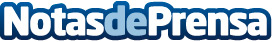 Megacity, empresa aragonesa líder en material de oficina, ha logrado una bajada generalizada de preciosMegacity, la empresa de suministro de productos de papelería, material de oficina y mobiliario de oficina con más de 20 años en el sector, ha hecho valer sus décadas de experiencia para conseguir ofrecer precios sin competenciaDatos de contacto:Montserrat García CastillónComunicaciónNota de prensa publicada en: https://www.notasdeprensa.es/megacity-empresa-aragonesa-lider-en-material Categorias: Nacional Finanzas Aragón Emprendedores Recursos humanos Consumo Oficinas http://www.notasdeprensa.es